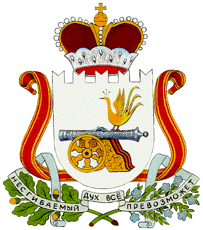 АДМИНИСТРАЦИЯПЕЧЕНКОВСКОГО СЕЛЬСКОГО ПОСЕЛЕНИЯПОСТАНОВЛЕНИЕот  15.05.2020         № 28О внесении изменений в Перечень  муниципальных  услуг (исполнения функций), предоставляемых Администрацией Печенковского сельского поселения, утвержденный постановлением  Администрации Печенковского сельского поселения от 22.09.2017 №22    В соответствии с Федеральным законом от 27.07.2010 №210-ФЗ «Об организации предоставления государственных и муниципальных услуг», руководствуясь Уставом муниципального образования Печенковское сельское поселение,  Администрация Печенковского сельского поселения ПОСТАНОВЛЯЕТ:	1. Внести в Перечень муниципальных  услуг (исполнения функций), предоставляемых Администрацией Печенковского сельского поселения, утвержденный постановлением Администрации Печенковского сельского поселения от 22.09.2017 №22 следующие изменения:1) в разделе 1  строку 8 изложить в следующей редакции:2)   раздел  1 дополнить строками 9 и 10 следующего содержания:2. Внести  в региональную государственную информационную систему «Реестр государственных и муниципальных услуг (функций) Смоленской области» (далее - система «реестр») сведения об изменениях, внесенных в Перечень предоставляемых муниципальных услуг (исполнения функций), оказываемых Администрацией Печенковского сельского поселения, пунктом 1 настоящего постановления.3. Настоящее  постановление вступает в силу со дня его подписания,  подлежит    обнародованию в местах, предназначенных для обнародования нормативных   правовых актов и официальному опубликованию в средстве массовой информации Печенковского сельского поселения « Вести Печенковского сельского поселения» и размещению на официальном сайте муниципального образования Печенковское сельское поселение в информационно-телекоммуникационной сети «Интернет».Глава муниципального образованияПеченковское сельское поселение                                                                   Р.Н.Свисто 8Выдача выписок из похозяйственной книги (введен постановлением Администрации Печенковского сельского поселения от 18.03.2020 №20)   - Конституция Российской Федерации; Федеральный закон  от 27.07.2010 №210-ФЗ «Об организации предоставления государственных и муниципальных услуг»;Федеральный закон  от 06.10.2003 №131-ФЗ «Об общих принципах организации местного самоуправления в Российской Федерации»;Приказ  Федеральной службы государственной регистрации, кадастра и картографии от 07.03.2012 №П/103 «Об утверждении формы выписки из похозяйственной книги о наличии у гражданина права на земельный участок»;Федеральный закон  от 07.07.2003 №112-ФЗ «О личном подсобном хозяйстве»;Приказ  Министерства сельского хозяйства Российской Федерации от 11.10.2010 №345 «Об утверждении формы и порядка ведения похозяйственных книг органами местного самоуправления поселений и органами местного самоуправления городских округов»;Федеральный закон  от 13.07.2015 №218-ФЗ «О государственной регистрации  недвижимости»; Распоряжение  Главы муниципального образования Печенковское сельское поселение от 24.11.2008 №23 «Об утверждении Инструкции по делопроизводству в Администрации Печенковского сельского поселения»;Федеральный закон  от 27.07.2006 №152-ФЗ «О персональных данных»;Устав  муниципального образования Печенковское сельское поселениеФизические лица   Безвозмездно9Назначение пенсии за выслугу лет лицам, замещавшим муниципальные должности, должности муниципальной службы (муниципальные должности муниципальной службы)  в органах местного самоуправления муниципального образования Печенковское  сельское поселение(введен   постановлением Администрации Печенковского сельского поселения от 18.03.2020 №20)   - Конституция Российской Федерации;Областной закон  от 29.11.2007  № 121-3 «О пенсии за выслугу лет, выплачиваемой лицам, замещавшим муниципальные должности, должности муниципальной службы (муниципальные должности муниципальной службы) в Смоленской области»; Решение Совета депутатов Печенковского сельского поселения                            от 26.12.2019 № 51 «Об уполномоченном органе муниципального образования Печенковское сельское поселение по назначению, расчету и выплате пенсии за выслугу лет лицам, замещавшим муниципальные должности, должности муниципальной службы (муниципальные должности муниципальной службы)»; Решение  Совета депутатов Печенковского сельского поселения   от 26.12.2019 № 52 «О порядке выплаты пенсий за выслугу лет лицам, замещавшим муниципальные должности, должности муниципальной службы (муниципальные должности муниципальной службы) в органах местного самоуправления муниципального образования Печенковское сельское поселение»; Распоряжение Администрации Печенковского сельского поселения                  от 17.01.2020 №23 «О порядке реализации полномочий по назначению, расчету и выплате пенсий за выслугу лет лицам, замещавшим муниципальные должности, должности муниципальной службы (муниципальные должности муниципальной службы) в муниципальном образовании Печенковское сельское поселение».Распоряжение Администрации Печенковского сельского поселения                      от 17.01.2020 №22 «Об утверждении формы справки о стаже, дающем право на назначение пенсии за выслугу лет, заявления и уведомления о назначении  (приостановлении, возобновлении, прекращении выплаты) пенсии за выслугу лет»;Устав  муниципального образования Печенковское сельское поселениеФизические лица   Безвозмездно10Предоставление письменных разъяснений налогоплательщикам и налоговым агентам по вопросам применения муниципальных нормативных правовых актов муниципального образования Печенковское сельское поселение  о налогах и сборах(введен   постановлением Администрации Печенковского сельского поселения от 18.03.2020 №21)   - Конституция Российской Федерации;- Налоговым кодексом РФ;- Федеральным законом от 27.07.2010 №210-ФЗ «Об организации предоставления государственных и муниципальных услуг» (далее также-Федеральный закон №210-ФЗ);Федеральным законом от06.10.2003 №131-ФЗ «Об общих принципах организации местного самоуправления в Российской Федерации»;Устав  муниципального образования Печенковское сельское поселение;Распоряжение  Главы муниципального образования Печенковское сельское поселение от 24.11.2008 №23 «Об утверждении Инструкции по делопроизводству в Администрации Печенковского сельского поселения»;Постановлением Администрации Печенковского сельского поселения от 24.05.2019 №31 «Об утверждении Положения об особенностях подачи и рассмотрения жалоб на решения и действия (бездействия) Администрации Печенковского сельского поселения, должностных лиц, муниципальных служащих Администрации Печенковского сельского поселения, при предоставлении муниципальных (государственных) услуг